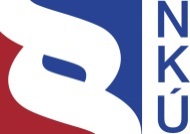 Kontrolní závěr z kontrolní akce20/24Prostředky vybírané na základě zákona ve prospěch Všeobecné zdravotní pojišťovny České republikyKontrolní akce byla zařazena do plánu kontrolní činnosti Nejvyššího kontrolního úřadu (dále také „NKÚ“) na rok 2020 pod číslem 20/24. Kontrolní akci řídil a kontrolní závěr vypracoval člen NKÚ Ing. Jan Stárek.Cílem kontrolní akce bylo prověřit prostředky vybírané na základě zákona ve prospěch Všeobecné zdravotní pojišťovny České republiky z hlediska hospodárnosti, účelnosti a souladu s právními předpisy a prověřit výkon působnosti Ministerstva zdravotnictví související s touto zdravotní pojišťovnou.Kontrola byla prováděna u kontrolovaných osob v době od listopadu 2020 do září 2021.Kontrolovaným obdobím byly roky 2018–2019, v případě věcných souvislostí i období předchozí a období následující.Kontrolované osoby: Všeobecná zdravotní pojišťovna České republiky (dále také „VZP ČR“);Ministerstvo zdravotnictví (dále také „MZd“).K o l e g i u m   N K Ú   na svém IV. jednání, které se konalo dne 7. března 2022,s c h v á l i l o   usnesením č. 14/IV/2022k o n t r o l n í   z á v ě r   v tomto znění:Hospodaření VZP ČRGraf č. 1: Vybrané ukazatele hospodaření VZP ČR (v tis. Kč)Zdroj: výroční zprávy VZP ČR za roky 2015–2020. Pozn.: V. z. p. – veřejné zdravotní pojištění.I. Shrnutí a vyhodnoceníNKÚ se zaměřil na kontrolu hospodaření s prostředky vybíranými na základě zákona ve prospěch Všeobecné zdravotní pojišťovny České republiky a ověřoval, zda zdravotní pojišťovna využívá prostředky z vybraného pojistného na veřejné zdravotní pojištění účelně, hospodárně a v souladu s právními předpisy. NKÚ zkontroloval peněžní prostředky a majetek ve výši celkem 22,18 mld. Kč. Dále se NKÚ zabýval působností Ministerstva zdravotnictví související s touto zdravotní pojišťovnou.NKÚ zjistil na kontrolním vzorku v několika případech, že VZP ČR:nehospodárně a neúčelně využívala prostředky z vybraného pojistného na veřejné zdravotní pojištění;při čerpání fondu prevence postupovala netransparentně, diskriminačně a nezachovala ke všem rovný přístup;nepostupovala v souladu s právními předpisy, které upravují pojistné na veřejné zdravotní pojištění, veřejné zakázky, účetnictví, registr smluv a vnitřní kontrolní systém.NKÚ na kontrolním vzorku zjistil, že MZd v oblasti kontroly ve vztahu k VZP ČR plnilo své povinnosti v souladu s právními předpisy.Výše uvedené celkové vyhodnocení vyplývá z následujících zjištění:1. Základní fond zdravotního pojištěníVZP ČR nevymáhala dlužné pojistné a penále v celkové výši 13 196 163 Kč od osmi dlužníků ve stanovené výši a včas dle zákona o veřejném zdravotním pojištění. VZP ČR porušila zákon o účetnictví tím, že účtovala o odpisu pohledávek ve výši 54 667 654 Kč do období, s nímž skutečnost věcně a časově nesouvisela.Vedoucí orgánu veřejné správy (VZP ČR) v rámci své odpovědnosti neudržoval vnitřní kontrolní systém, který by zajistil hospodárné, efektivní a účelné využívání veřejných prostředků ve smyslu zákona o finanční kontrole. Úhrada částky za kapitační platby a částky za výkony spojené s úmrtím v celkové výši maximálně 677 999 Kč byla neoprávněná.VZP ČR nesdělila správci zvláštního účtu správně počty svých pojištěnců, za které je plátcem pojistného stát. V důsledku toho byla do systému veřejného zdravotního pojištění neoprávněně přijata částka 42 534 Kč za jednoho zemřelého pojištěnce.Na vzorku srovnatelných lůžkových zdravotnických zařízení byl zjištěn maximální rozdíl 24,58 % v individuální základní sazbě případového paušálu v roce 2019 a 17,93 % v individuální základní sazbě mimo případový paušál v roce 2018. Rozdíly jsou ovlivněny např. výší produkce referenčního období jednotlivých poskytovatelů zdravotních služeb, která vstupuje do výpočtu individuální základní sazby.Na vzorku srovnatelných lůžkových zdravotnických zařízení byl zjištěn největší relativní rozdíl až 31 % u totožné báze DRG. Rozdíly jsou ovlivněny různými faktory, zejména nastavením mechanismů odvozených z historických poměrů referenčních období úhrad a produkcí za jednotlivá období.Objem peněžních prostředků vynaložených na zdravotní služby jinak zdravotní pojišťovnou nehrazené se v roce 2020 ve srovnání s rokem 2018 zvýšil o 764 427,75 tis. Kč, tj. nárůst o 69 %. Na kontrolovaném vzorku žádostí nebylo zjištěno neúčelné vynakládání peněžních prostředků.VZP ČR vzhledem k dostatečné síti lůžkové a lázeňské léčebně rehabilitační péče (dále také „LLLRP“) nepodala v letech 2018–2020 u MZd návrh na konání výběrového řízení na poskytování LLLRP. Přestože VZP ČR podala návrhy na konání výběrových řízení pro ambulantní péči u krajských úřadů celkem v 571 případech, více než 80 % z nich bylo neúspěšných. 2. Provozní fondVZP ČR neuveřejnila 18 smluv a dodatek ke smlouvě prostřednictvím registru smluv dle zákona o registru smluv hrazených z provozního fondu. Dále jedna smlouva nebyla uveřejněna vůbec, čímž došlo k jejímu zrušení od počátku. Jednalo se smlouvu ve výši 66 653 Kč vč. DPH.VZP ČR neuveřejnila na profilu zadavatele ve třech případech výši skutečně uhrazené ceny plnění smluv hrazených z provozního fondu dle zákona o zadávání veřejných zakázek a prováděcí vyhlášky.VZP ČR u jedné veřejné zakázky hrazené z provozního fondu vyhotovila a uveřejnila na profilu zadavatele neúplný dokument, v němž chyběly doklady prokazující technickou kvalifikaci. VZP ČR neuvedla u další veřejné zakázky hrazené z provozního fondu v detailu na profilu zadavatele, že se jedná o sdružení dodavatelů, ani identifikaci vedoucího účastníka pomocí IČO. V dalším případě VZP ČR obdobně neuvedla na profilu zadavatele v rámci povinných základních informací o veřejné zakázce seznam účastníků zadávacího řízení, ani že se jedná o rámcovou dohodu.VZP ČR postupovala při výkonu řídicí kontroly v rozporu s kontrolními postupy, když řádně neprověřila v oblasti objednávání inzercí správnost operací, zejména ve vztahu k dodržení cenových ujednání v rámcové dohodě, a neměla v některých případech dostatečně nastavený funkční a účinný vnitřní kontrolní systém, neboť při provádění předběžné a průběžné řídicí kontroly nedetekovala nedostatky. 3. Fond prevenceVZP ČR porušila zákon o Všeobecné zdravotní pojišťovně České republiky15, protože z fondu prevence (dále také „FP“) částečně hradila minimálně dva pilotní projekty, které nesloužily k odhalování závažných onemocnění, k podpoře rehabilitačně rekondičních aktivit vedoucích k prokazatelnému zlepšení zdravotního stavu pojištěnců ani nepodporovaly zvýšení kvality zdravotních služeb, zdravý způsob života a zdraví pojištěnců. VZP ČR vynaložila na tyto projekty prostředky FP ve výši 1 357 168 Kč neúčelně a nehospodárně, neboť se jednalo o skryté financování výzkumu a vývoje ve zdravotnictví. VZP ČR schválila částečnou úhradu těchto dvou pilotních projektů v roce 2015, úhrada byla ukončena v roce 2020.VZP ČR neudržovala vnitřní kontrolní systém dle zákona o finanční kontrole4, když nezjistila, že výdaj za všechny kontrolou vybrané pilotní projekty z FP je neúčelný a nehospodárný.VZP ČR ve vnitřním předpisu týkajícího se pilotních projektů stanovila podmínky umožňující čerpat prostředky FP i na administrativně technické zajištění projektu a jeho propagaci odlišně od zákona o Všeobecné zdravotní pojišťovně České republiky.VZP ČR při čerpání peněžních prostředků z FP prostřednictvím pilotních projektů postupovala netransparentně, diskriminačně a nezachovala ke všem rovný přístup tím, že nezveřejnila na svých internetových stránkách úplné a totožné podmínky stanovené ve vnitřním předpisu. VZP ČR při rozdělování peněžních prostředků na financování dvou pilotních projektů postupovala diskriminačně tím, že peněžní prostředky byly vyplaceny vybraným poskytovatelům zdravotních služeb, kteří léčili pouze úzkou skupinu pacientů.VZP ČR při veřejné zakázce na ozdravné pobyty dětí hrazené z FP vybrala netransparentně, diskriminačně a v rozporu se zásadou rovného zacházení dle zákona o zadávání veřejných zakázek dodavatele služeb, kterému uhradila za období 2018–2019 celkem 58 873 417 Kč, když ho nevyloučila z účasti v zadávacím řízení, přestože u něj byly naplněny důvody vyloučení.VZP ČR neuveřejnila dle zákona o zadávání veřejných zakázek10 a prováděcí vyhlášky11 na profilu zadavatele u jedné veřejné zakázky hrazené z fondu prevence výši skutečně uhrazené ceny za plnění smlouvy bez DPH a s DPH za roky 2018, 2019 a 2020, a to ve lhůtě do tří měsíců od splnění smlouvy.VZP ČR neuveřejnila dvě smlouvy týkající se FP prostřednictvím registru smluv dle zákona o registru smluv8. Další smlouvu nezaslala k uveřejnění v zákonné lhůtě 30 dní od jejího uzavření.Nevyužité prostředky FP byly k 31. 12. 2020 v celkové výši 536 158 tis. Kč. Včasné využívání prevence ze strany pojištěnců VZP ČR a včasná indikace preventivních výkonů ze strany lékařů zvyšují podíl a následný efekt vložených prostředků do prevence. V důsledku vyššího čerpání fondu prevence může docházet ke zlepšení zdraví pojištěnců, a tím k budoucímu snížení úhrad za zdravotní služby hrazené ze základního fondu (dále také „ZF“).4. Centrální registr pojištěncůVZP ČR vedla k 10. 3. 2021 v centrálním registru pojištěnců (dále také „CRP“) sedm pojištěnců jiných zdravotních pojišťoven ve stavu „žijící“, přestože zemřeli v časovém intervalu od 18. 1. 2000 do 31. 5. 2008. Za čtyři z nich neoprávněně nárokovala do 30. 11. 2011 od Ministerstva financí celkem částku 264 587 Kč, která byla součástí přerozdělování.VZP ČR neřešila s příslušnými subjekty poskytujícími údaje pro vedení centrálního registru pojištěnců jednotlivé pochybnosti ve vedených údajích pojištěnců.5. ÚčetnictvíVZP ČR od předchozí kontrolní akce NKÚ č. 09/29 nezjednala nápravu v oblasti provádění dokladových inventur pohledávek veřejného zdravotního pojištění.VZP ČR dlouhodobě neprověřovala skutečný stav pohledávek při inventarizaci v účetnictví, nezjistila zánik nebo přeměnu plátce. VZP ČR nadále vedla pohledávky za původními plátci pojistného, u kterých došlo k přeměně před více než 25 lety. V důsledku toho neexistoval právní titul na jejich vymáhání a nelze očekávat příjmy z takových pohledávek.VZP ČR také vedla v účetnictví pohledávky nevymahatelné v důsledku výmazu plátce z obchodního rejstříku. Dále pak vedla v účetnictví nevymahatelné pohledávky za plátci, u nichž došlo k přeměně, aniž by tuto skutečnost evidovala v účetnictví. Pohledávky tak trvale evidovala za původními plátci, aniž by změnila jejich evidenci na právní nástupce a prováděla vymáhání pohledávek. VZP ČR porušila zákon o účetnictví3 tím, že neúčtovala o vyřazení pohledávek do období, s nímž tyto skutečnosti věcně a časově souvisely:k 31. 12. 2018 minimálně ve výši 25 392 596 Kč (hodnota brutto);k 31. 12. 2019 minimálně ve výši 19 494 376 Kč (hodnota brutto).VZP ČR současně porušila zákon o účetnictví a jeho prováděcí předpis tím, že při dokladové inventuře v rámci inventarizace nezjistila skutečný stav pohledávek z veřejného zdravotního pojištění k 31. 12. 2018 v celkové výši 31 816 475 Kč a k 31. 12. 2019 v celkové výši 19 494 376 Kč. V účetnictví tak VZP ČR vedla vyšší hodnotu brutto pohledávek, než byl jejich skutečný stav.VZP ČR postupovala v rozporu s právními předpisy, když nevytvořila předpoklady ke správnému ocenění pohledávek, neboť nestanovila vnitřním předpisem jednoznačně datum odpisu.6. Onemocnění covid-19V důsledku onemocnění covid-19 došlo k významnému zvýšení čerpání peněžních prostředků na zdravotní služby. Vznikly nové náklady na testování, očkování a hospitalizaci pacientů související s tímto onemocněním, které lze za rok 2020 vyčíslit u VZP ČR na 8,63 mld. Kč a odhad pro rok 2021 je u VZP ČR ve výši 16,11 mld. Kč.7. Výkon působnosti MZdNa základě povinnosti vyplývající ze zákona o Všeobecné zdravotní pojišťovně České republiky uskutečnilo MZd v letech 2018–2020 u VZP ČR devět kontrol dle kontrolního řádu. NKÚ zjistil, že MZd plnilo své povinnosti v oblasti kontroly ve vztahu k VZP ČR v souladu s právními předpisy.MZd vyhlásilo a uskutečnilo výběrová řízení na poskytování LLLRP. NKÚ na kontrolovaném vzorku výběrových řízení na poskytování LLLRP zjistil, že MZd postupovalo v souladu s právními předpisy.II. Informace o kontrolované oblastiVšeobecná zdravotní pojišťovna České republiky byla zřízena dne 1. ledna 1992 zákonem o Všeobecné zdravotní pojišťovně České republiky.VZP ČR je právnickou osobou, v právních vztazích vystupuje svým jménem, může nabývat práv a povinností a nese odpovědnost z těchto vztahů vyplývající. VZP ČR je účetní jednotkou dle zákona o účetnictví a veřejným zadavatelem dle zákona o zadávání veřejných zakázek.VZP ČR provádí veřejné zdravotní pojištění dle účinných právních předpisů. VZP ČR zajišťuje výběr pojistného na veřejné zdravotní pojištění a úhradu zdravotní péče z prostředků zdravotního pojištění a další činnosti podle zákona o veřejném zdravotním pojištění. VZP ČR na základě zákona o pojistném na veřejné zdravotní pojištění vede centrální registr pojištěnců veřejného zdravotního pojištění a je správcem zvláštního účtu veřejného zdravotního pojištění. Hospodaření, organizační struktura a orgány VZP ČR jsou upraveny zákonem o Všeobecné zdravotní pojišťovně České republiky.VZP ČR je dle zákona o registru smluv povinna uveřejňovat prostřednictvím registru smluv soukromoprávní smlouvy, jakož i smlouvy o poskytnutí dotace nebo návratné finanční výpomoci, jejíž smluvní stranou je.Zdravotní pojišťovny jsou povinny nastavit vnitřní kontrolní systém v souladu se zákonem o finanční kontrole a jeho prováděcí vyhláškou.VZP ČR hospodaří s vlastním majetkem a s majetkem jí svěřeným.VZP ČR vytváří a spravuje tyto fondy:základní fond;rezervní fond;provozní fond;sociální fond;fond majetku;fond reprodukce majetku.Kromě výše uvedených fondů VZP ČR vytváří v souladu se zákonem fond prevence. Finančně nejvýznamnějším fondem zdravotní pojišťovny je základní fond zdravotního pojištění, který zejména slouží k úhradě poskytnutých hrazených zdravotních služeb za pojištěnce poskytovatelům zdravotních služeb. Provozní fond zdravotní pojišťovny se pak používá k úhradě nákladů na její činnost. Z fondu prevence lze nad rámec zdravotní péče hradit také zdravotní služby, u nichž je prokazatelný preventivní, diagnostický nebo léčebný efekt a které jsou poskytovány pojištěncům v souvislosti s jejich existujícím nebo hrozícím onemocněním.Organizační strukturu VZP ČR tvoří: ústředí, šest regionálních poboček (Praha, Plzeň, Ústí nad Labem, Hradec Králové, Ostrava, Brno), klientská pracoviště. Organizaci a postavení organizačních složek podrobně upravuje organizační řád VZP ČR. Statutárním orgánem VZP ČR je ředitel, kterého jmenuje a odvolává Správní rada VZP ČR.Orgány VZP ČR jsou: Správní rada VZP ČR – tvoří ji celkem 30 členů, z čehož je 10 členů jmenovaných vládou České republiky a 20 členů volených Poslaneckou sněmovnou Parlamentu České republiky podle principu poměrného zastoupení politických stran v Poslanecké sněmovně Parlamentu České republiky. Dozorčí rada VZP ČR – tvoří ji celkem 13 členů, z toho 10 členů je volených Poslaneckou sněmovnou Parlamentu České republiky dle principu poměrného zastoupení politických stran v Poslanecké sněmovně Parlamentu České republiky a tři členy jmenuje vláda České republiky na návrh ministra zdravotnictví, ministra financí a ministra práce a sociálních věcí.Funkční období člena orgánu činí čtyři roky.Vývoj vybraných ukazatelů VZP ČR v letech 2018–2020 je uveden v následující tabulce.Tabulka č. 1: Přehled vybraných ukazatelů Zdroj: výroční zprávy za roky 2018, 2019 a 2020, obratové předvahy za období 1–12/2018, 1–12/2019, 1–12/2020.Tvorba i čerpání základního fondu v kontrolovaném období rostly.Průměrný počet pojištěnců vzrostl z 5 945 220 v roce 2018 na 5 954 346 v roce 2019 a v roce 2020 klesl na 5 943 733. Více než 56 % pojištěnců tvořili v letech 2018–2020 pojištěnci, za něž je plátcem pojistného stát.Průměrné náklady na zdravotní služby v přepočtu na jednoho pojištěnce v období 2018–2020 stále rostly, konkrétně z 28 755 Kč v roce 2018 na 31 321 Kč v roce 2019 (tj. o 2 566 Kč, což představuje 8,9 %). V roce 2020 vzrostly tyto náklady na 36 339 Kč (tj. o 7 584 Kč více než v roce 2018, což představuje 26,37 %).V roce 2018 dosáhly náklady na zdravotní služby celkové výše 170 955 456 tis. Kč. Největší objem z celkových nákladů na zdravotní služby za rok 2018 tvořily náklady na segment lůžkové zdravotní péče ve výši 56,15 %. Na těchto nákladech se podílely nemocnice 91,39 %. V roce 2019 dosáhly náklady na zdravotní služby celkové výše 186 496 454 tis. Kč, což oproti roku 2018 představovalo zvýšení o 9,09 %, tj. o 15 540 998 tis. Kč. Největší objem z celkových nákladů na zdravotní služby za rok 2019 tvořily náklady na segment lůžkové zdravotní péče ve výši 56,38 %. Na těchto nákladech se podílely nemocnice 91,37 %.V roce 2020 dosáhly náklady na zdravotní služby celkové výše 215 987 576 tis. Kč, což představovalo zvýšení oproti roku 2019 o 15,8 %, tj. o 29 491 122 tis. Kč.Vyšší čerpání nákladů oproti roku 2019 bylo způsobeno z 59,8 % segmenty lůžkové péče, z 34,7 % segmenty ambulantní péče a z 5,5 % ostatními segmenty. Vyšší čerpání nákladů oproti stejnému období roku 2019 bylo způsobeno zejména mechanismy úhrady stanovenými úhradovou vyhláškou, navýšením nákladů u léčivých přípravků poskytovaných při centrové péči a kompenzační vyhláškou zohledňující dopady epidemie onemocnění covid-19. Největší objem z celkových nákladů na zdravotní služby za rok 2020 tvořily náklady na segment lůžkové zdravotní péče ve výši 56,85 %. Na těchto nákladech se podílely nemocnice 91,34 %.Dle údajů uvedených v grafu č. 1 je zřejmé, že při tvorbě a čerpání základního fondu v roce 2020 závazky za zdravotní služby včetně korekcí a revizí převýšily pojistné z veřejného zdravotního pojištění o cca 4 mld. Kč, a to nesporně i vlivem výdajů spojených s onemocněním covid-19.Ministerstvo zdravotnictví bylo zřízeno zákonem o zřízení ministerstev jako ústřední orgán státní správy České republiky. Ve smyslu zákona o zřízení ministerstev je ústředním orgánem státní správy pro zdravotní služby, ochranu veřejného zdraví, zdravotnickou vědeckovýzkumnou činnost, poskytovatele zdravotních služeb v přímé řídicí působnosti, zacházení s návykovými látkami, přípravky, prekursory a pomocnými látkami, vyhledávání, ochranu a využívání přírodních léčivých zdrojů, přírodních léčebných lázní a zdrojů přírodních minerálních vod, léčiva a prostředky zdravotnické techniky pro prevenci, diagnostiku a léčení lidí, zdravotní pojištění a zdravotnický informační systém, pro používání biocidních přípravků a uvádění biocidních přípravků a účinných látek na trh.Ministerstvo zdravotnictví je účetní jednotkou dle zákona o účetnictví27.MZd je dle zákona o Všeobecné zdravotní pojišťovně České republiky24 povinno provádět u VZP ČR kontroly dle kontrolního řádu25.III. Rozsah kontrolyPředmětem kontrolní akce bylo zjistit, zda VZP ČR využívala prostředky z vybraného pojistného na veřejné zdravotní pojištění účelně, hospodárně a v souladu s právními předpisy a zda:VZP ČR postupovala při správě pohledávek v souladu s právními předpisy;VZP ČR postupovala při uzavírání smluv se smluvními poskytovateli zdravotních služeb v souladu s právními předpisy;VZP ČR uhradila srovnatelným poskytovatelům totožné báze DRG ve srovnatelné výši;VZP ČR prováděla kontrolu a revizi poskytnutých zdravotních služeb v souladu s právními předpisy;VZP ČR použila prostředky provozního fondu hospodárně a účelně a v souladu s právními předpisy;VZP ČR použila prostředky fondu prevence hospodárně, účelně a v souladu s právními předpisy;VZP ČR plnila své zákonné povinnosti při vedení centrálního registru pojištěnců.Kontrolou byly prověřovány následující fondy: základní fond, provozní fond a fond prevence. Dále bylo předmětem kontrolní akce zjistit, zda MZd ve vztahu k VZP ČR plní povinnosti v oblasti zdravotních pojišťoven v souladu s právními předpisy, tj. zda:MZd provádělo kontrolu u VZP ČR;MZd postupovalo při výběrových řízeních na poskytování LLLRP dle zákonem stanovených povinností.Kontrolovaným obdobím byly roky 2018–2019, v případě věcných souvislostí i období předchozí a období následující.U VZP ČR kontrolovaný objem:peněžních prostředků činil 21 587 597 011 Kč,majetku činil 399 337 196 Kč,souvisejících veřejných zakázek činil 191 106 053 Kč. Pozn.: 	Právní předpisy uvedené v tomto kontrolním závěru jsou aplikovány ve znění účinném pro kontrolované období.IV. Podrobné skutečnosti zjištěné kontrolou1. Základní fond zdravotního pojištění1.1NKÚ na kontrolním vzorku odepsaných pohledávek ve výši 248 108 951 Kč zjistil, že VZP ČR nevymáhala zaplacení dlužného pojistného a penále od osmi dlužníků (plátců pojistného) celkem ve výši 13 196 163 Kč ve stanovené výši a včas dle zákona o veřejném zdravotním pojištění2, když např.:nevyměřila dlužné penále u dvou plátců pojistného ve výši 7 251 271 Kč, u jednoho z nich vyhotovila vyúčtování téměř po 18 letech;jednomu plátci povolila splátky dluhu těsně před vypršením promlčecí lhůty, avšak minimálně od roku 2008 dlužné penále ve výši 368 205 Kč nevymáhala u soudu;nevyměřila dlužné penále ve výši 4 712 391 Kč dvěma plátcům pojistného, u kterých nevyměřila pohledávky po dobu až deseti let před jejich zánikem.1.2NKÚ na kontrolním vzorku odepsaných pohledávek ve výši 248 108 951 Kč zjistil, že VZP ČR porušila zákon o účetnictví3 tím, že účtovala o odpisu pohledávek ve výši 54 667 654 Kč do období, s nímž skutečnost věcně a časově nesouvisela, např.:z kontrolního vzorku 14 odepsaných pohledávek z důvodu uplynutí promlčecí lhůty po předchozím posouzení pohledávky jako bezvýsledně vymáhané účtovala do účetního období 2018 o odpisu šesti pohledávek v celkové výši 14 342 261 Kč, přestože důvod odpisu jedné z nich nastal již v účetním období 2010, a účtovala o odpisu pěti pohledávek v celkové výši 6 224 005 Kč do účetního období 2019, přestože důvod odpisu jedné z nich nastal již v účetním období 2014;z kontrolního vzorku 13 odepsaných pohledávek z důvodu zániku plátce bez právního nástupce účtovala o odpisu tří pohledávek v celkové výši 12 685 869 Kč do účetního období 2018, přestože důvod odpisu jedné z nich nastal již v účetním období 2017, a účtovala o odpisu tří pohledávek v celkové výši 7 200 178 Kč do účetního období 2019, přestože důvod odpisu jedné z nich nastal již v účetním období 2017;z kontrolního vzorku deseti odepsaných pohledávek z důvodu konkursu ukončila podrozvahovou evidenci pohledávek za dvěma plátci v celkové výši 12 135 297 Kč do účetního období 2018, přestože důvod pro vyřazení z podrozvahové evidence nastal v účetním období 2017.1.3VZP ČR při úhradě poskytovatelům zdravotních služeb nezajistila důslednou předběžnou a průběžnou kontrolu plánovaných a připravovaných operací podle zákona o finanční kontrole, když při kontrole nezjistila, že:poskytovatelé zdravotních služeb nesprávně vykazovali výkony spojené s úmrtím 362 pojištěnců provedené v období od 11. 1. 2010 do 29. 12. 2019. NKÚ zjistil, že tito pojištěnci nezemřeli před 1. 1. 2020. Neoprávněně nárokovaná částka představuje maximálně částku 671 753 Kč;praktickému lékaři proplatila kapitační platby za jednoho zemřelého pojištěnce od doby úmrtí do konce roku 2020, což představuje částku 6 246 Kč.Tímto jednáním VZP ČR postupovala v rozporu se zákonem o finanční kontrole a porušila prováděcí právní předpis, když náležitě neprověřila věcnost a správnost podkladů pro připravovanou operaci a následně neprověřila při uskutečňování této schválené operace soulad s podklady před výdejem veřejných prostředků tím, že řádně neprověřila u úhrady za výkony spojené s úmrtím a za kapitační platby správnost operací, zejména ve vztahu ke vzniku nároku daných úhrad dle skutečnosti existence či zániku pojistného vztahu. VZP ČR neměla v oblasti úhrad za výkony spojené s úmrtím a za kapitační platby v letech 2010–2020 dostatečně nastavený funkční a účinný vnitřní kontrolní systém ve smyslu zákona o finanční kontrole14, neboť při provádění předběžné a průběžné řídicí kontroly nedetekovala výše uvedené nedostatky.Vedoucí orgánu veřejné správy (VZP ČR) v rámci své odpovědnosti neudržoval vnitřní kontrolní systém, který by zajistil hospodárné, efektivní a účelné využívání veřejných prostředků ve smyslu zákona o finanční kontrole4. Úhrada částky za kapitační platby a částky za výkony spojené s úmrtím v celkové výši maximálně 677 999 Kč byla neoprávněná.VZP ČR až v průběhu kontrolní akce nastavila systém aktivního vyhledávání a průběžné, pravidelné kontroly vykazování výkonů v souvislosti s úmrtím pojištěnce na stav pojištění pojištěnce, s frekvencí dvakrát ročně.1.4Na kontrolním vzorku 363 pojištěnců NKÚ zjistil, že v jednom případě VZP ČR porušila zákon o pojistném na veřejné zdravotní pojištění tím, že nesdělila správně počty svých pojištěnců, za které je plátcem pojistného stát, protože počet navýšila o jednoho zemřelého pojištěnce. Za období od 7/2017 do 10/2020 byla za jednoho pojištěnce do systému veřejného zdravotního pojištění neoprávněně přijata částka 42 534 Kč.1.5Na kontrolním vzorku 10 srovnatelných lůžkových zdravotnických zařízení NKÚ zjistil, že individuální základní sazba případového paušálu v roce 2019 se pohybovala od 29 762,37 Kč do 37 078,00 Kč, absolutní rozdíl činil 7 315,62 Kč, tj. 24,58 %. Individuální základní sazba mimo případový paušál v roce 2018 u lůžkových zdravotnických zařízení se pohybovala od 29 146,96 Kč do 34 372,33 Kč, absolutní rozdíl činil 5 225,37 Kč, tj. 17,93 %. Přehled všech kontrolovaných individuálních základních sazeb případového paušálu i mimo případový paušál je uveden v příloze č. 1 tohoto kontrolního závěru.Lze předpokládat, že se zavedením vykazování akutní lůžkové péče v CZ-DRG od roku 2021 dle úhradové vyhlášky dojde ke změně úhradového mechanismu a ke sbližování úhrad mezi poskytovateli zdravotních služeb a zdravotními pojišťovnami. Změnou financování by mělo dojít k navýšení úhrad pro podfinancované poskytovatele u zdravotních služeb a dojde tak k zefektivnění a narovnání systému a vyšší transparentnosti. V důsledku toho by měl výrazně klesnout význam historicky rozdílných úhradových paušálů a jednotkové ceny služeb v jednotlivých nemocnicích a od jednotlivých zdravotních pojišťoven se přiblíží.1.6Na kontrolním vzorku 10 srovnatelných lůžkových zdravotnických zařízení vybraných do kontrolního vzorku u pěti vybraných bází DRG hrazených formou případového paušálu a dvou bází DRG vyčleněných z úhrad formou případového paušálu NKÚ zjistil největší relativní rozdíl 31 % u báze DRG 0134 – cévní mozková příhoda s infarktem, kdy VZP ČR uhradila v roce 2018 vybranému lůžkovému zdravotnickému zařízení částku 28 682,81 Kč, jinému lůžkovému zdravotnickému zařízení částku 37 479,53 Kč. Rozdíl úhrad zdravotních služeb vybraným lůžkovým zdravotnickým zařízením činil 8 796,72 Kč. Přehled všech kontrolovaných úhrad zdravotních služeb je uveden v příloze č. 2 tohoto kontrolního závěru.Faktory, které ovlivnily rozdílnou výši úhrad zdravotních služeb v období 2018–2019 za vybrané báze DRG na vzorku srovnatelných lůžkových zdravotnických zařízení jsou:mechanismy odvozené z historických poměrů referenčních období úhrad a produkce za jednotlivá období;výše produkce referenčního období jednotlivých poskytovatelů zdravotních služeb, která vstupuje do výpočtu individuální základní sazby;přepočet referenční produkce roku 2012 koeficienty specializace;optimalizace produkce na minimální procentní limity některých poskytovatelů oproti poskytovatelům zdravotních služeb, kteří vykázali produkci ve výši 100 %;limitace úhrady na poměr počtu případů a korelace závažnosti případů a korelace případů s překlady hospitalizací do akutní a následné péče vzhledem k referenčnímu období; nelinearita vyšší produkce hodnocená indexem změny produkce.Na kontrolním vzorku NKÚ nezjistil zvýhodňování žádného lůžkového zdravotnického zařízení v úhradách zdravotních služeb všech kontrolovaných bází DRG.1.7Počet podaných žádostí na zdravotní služby jinak zdravotní pojišťovnou nehrazené podle zákona o veřejném zdravotním pojištění meziročně rostl, ale počet odmítnutých žádostí v jednotlivých kontrolovaných obdobích měl klesající trend. Za zdravotní služby jinak zdravotní pojišťovnou nehrazené uhradila VZP ČR v letech 2018–2020 celkem 4 095 918 tis. Kč, což bylo méně než 1 % z celkových nákladů na zdravotní služby ze ZF. Objem peněžních prostředků vynaložených na zdravotní služby jinak zdravotní pojišťovnou nehrazené se v roce 2020 ve srovnání s rokem 2018 zvýšil o 764 427,75 tis. Kč, tj. nárůst o 69 %. Z výše uvedeného vyplývá významný růst úhrad zdravotních služeb jinak zdravotní pojišťovnou nehrazených.V kontrolovaném období neměla VZP ČR žádným vnitřním předpisem stanoveny maximální finanční limity pro schvalování zdravotní služby jinak zdravotní pojišťovnou nehrazené, neboť dle stávající legislativy musí být zdravotní služby pojištěncům poskytovány na nejvyšší odborné úrovni podle pravidel vědy a osvědčených lékařských postupů a bez omezení nároků pojištěnců na zdravotní péči.Na kontrolovaném vzorku žádostí nebylo zjištěno neúčelné vynakládání peněžních prostředků.1.8VZP ČR vzhledem k dostatečné síti LLLRP nepodala v letech 2018–2020 návrh na konání výběrového řízení na poskytování LLLRP. Její zástupce se zúčastnil 74 konaných výběrových řízení vyhlášených Ministerstvem zdravotnictví. Přestože VZP ČR podala návrhy na konání výběrových řízení pro ambulantní péči u krajských úřadů celkem v 571 případech, do více než 80 % z nich se nepřihlásil žádný uchazeč.2. Provozní fond2.1VZP ČR neuveřejnila 18 kontrolovaných smluv a dodatek ke smlouvě týkající se provozního fondu prostřednictvím registru smluv v hodnotě nad 50 tis. Kč dle zákona o registru smluv8 v požadovaném rozsahu, neboť vložený elektronický obraz textového obsahu smlouvy neodpovídal skutečnosti. Jedna další smlouva s hodnotou plnění ve výši 66 653 Kč vč. DPH byla zrušena od počátku9, protože nebyla vůbec zveřejněna v registru smluv ani do tří měsíců od uzavření.2.2VZP ČR neuveřejnila dle zákona o zadávání veřejných zakázek10 a prováděcí vyhlášky11 na profilu zadavatele:výši skutečně uhrazené ceny za plnění smlouvy ve výši 950 000 Kč bez DPH a 1 149 500 Kč vč. DPH, a to ve lhůtě do tří měsíců od splnění smlouvy;výši skutečně uhrazené ceny bez DPH a s DPH v jednotlivých letech plnění, tj. za rok 2019 ve výši 1 420 998 Kč bez DPH a ve výši 1 719 407 Kč vč. DPH a za rok 2020 ve výši 2 435 969 Kč bez DPH a ve výši 2 947 522 Kč vč. DPH;celkovou výši skutečně uhrazené ceny bez DPH a s DPH za jednotlivé roky plnění smlouvy, tj. za rok 2018 ve výši 11 553 864 Kč bez DPH a 13 980 176 Kč vč. DPH a za rok 2019 ve výši 12 791 367 Kč bez DPH a 15 477 554 Kč vč. DPH v požadované struktuře, resp. neprovedla aktualizaci do třetího dne následujícího měsíce po měsíci, v němž došlo ke změně dle prováděcí vyhlášky.2.3VZP ČR vyhotovila a uveřejnila na profilu zadavatele neúplný dokument Výsledek posouzení splnění podmínek účasti vybraného dodavatele, v němž chybí údaje rozhodné pro prokázání splnění kritérií technické kvalifikace a seznam dokladů, kterými vybraný dodavatel prokazoval tuto část technické kvalifikace.2.4VZP ČR neuvedla na profilu zadavatele v detailu účastníka jednoho zadávacího řízení, že se jedná o sdružení dodavatelů, čímž neuvedla ani identifikaci vedoucího účastníka pomocí IČO. V dalším případě VZP ČR obdobně neuvedla na profilu zadavatele v rámci povinných základních informací o veřejné zakázce seznam účastníků zadávacího řízení, ani že se jedná o rámcovou dohodu.2.5VZP ČR při vystavení jedné objednávky nezajistila důslednou předběžnou a průběžnou kontrolu plánovaných a připravovaných operací podle zákona o finanční kontrole39, když při kontrole nezjistila např., že při vystavení objednávky a fakturaci nevznikl rozpor v celkové částce 282 496 Kč bez DPH, tj. 341 820 Kč vč. DPH za inzerci, když tato částka neodpovídala počtu objednaných jednotek a vysoutěženým jednotkovým cenám dle přílohy č. 1 rámcové dohody. VZP ČR tak uhradila bez právního důvodu o 341 820 Kč méně. Tímto jednáním VZP ČR postupovala v rozporu se zákonem o finanční kontrole, když náležitě neprověřila věcnost a správnost podkladů pro připravovanou operaci a následně neprověřila při uskutečňování této schválené operace soulad s podklady před výdejem veřejných prostředků.Současně VZP ČR postupovala při výkonu řídicí kontroly v rozporu s kontrolními postupy stanovenými v zákoně o finanční kontrole a porušila prováděcí předpis41 tím, že řádně neprověřila u dvou objednávek správnost operací, zejména ve vztahu k dodržení cenových ujednání rámcové dohody za konkrétní objednané položky a doložení připravovaných operací věcně správnými a úplnými podklady.VZP ČR neměla v oblasti objednávání inzercí v letech 2018–2019 v některých případech dostatečně nastavený funkční a účinný vnitřní kontrolní systém ve smyslu zákona o finanční kontrole14, neboť při provádění předběžné a průběžné řídicí kontroly nedetekovala výše uvedené nedostatky.3. Fond prevence3.1VZP ČR porušila zákon o Všeobecné zdravotní pojišťovně České republiky15 tím, že z fondu prevence částečně hradila minimálně pilotní projekt IBD Asistent a pilotní projekt CMP, které nesloužily k odhalování závažných onemocnění, k podpoře rehabilitačně rekondičních aktivit vedoucích k prokazatelnému zlepšení zdravotního stavu pojištěnců ani nepodporovaly zvýšení kvality zdravotních služeb, zdravý způsob života a zdraví pojištěnců. Výstupem jednoho projektu byla aplikace IBD Asistent, a u druhého projektu byla výstupem vědecká publikace a kalkulace úhrady. VZP ČR vynaložila prostředky fondu prevence ve výši 1 357 168 Kč na tyto projekty neúčelně. Tím, že VZP ČR nepoužila peněžní prostředky fondu prevence ke stanovenému účelu, ale ke skrytému financování výzkumu a vývoje, vynaložila tyto prostředky nehospodárně.VZP ČR spolufinancovala pilotní projekt IBD Asistent z fondu prevence 53 osobám, které nebyly ani jejími pojištěnci, podíl cizích pojištěnců na celkové úhradě projektu IBD Asistent činí částku 182 061 Kč.3.2VZP ČR při úhradě poskytovatelům zdravotních služeb nezajistila důslednou předběžnou a průběžnou kontrolu plánovaných a připravovaných operací podle zákona o finanční kontrole39 tím, že nekontrolovala, nesledovala a nevyhodnocovala výsledek plnění smluvního závazku před uskutečněním výdajů z fondu prevence na dva pilotní projekty, které svým charakterem pozitivně neovlivnily zdraví pojištěnců. Tímto jednáním VZP ČR postupovala v rozporu se zákonem o finanční kontrole49, když náležitě neprověřila věcnost a správnost podkladů pro připravovanou operaci a následně neprověřila při uskutečňování této schválené operace soulad s podklady před výdejem veřejných prostředků. Současně VZP ČR postupovala při výkonu řídicí kontroly v rozporu s kontrolními postupy stanovenými zákonem o finanční kontrole50 a jeho prováděcím předpisem41 tím, že řádně neprověřila u úhrady za dva pilotní projekty, zejména zda svým charakterem odpovídají čerpání fondu prevence.VZP ČR neměla v oblasti úhrad všech kontrolou vybraných pilotních projektů z fondu prevence v letech 2015–2020 dostatečně nastavený funkční a účinný vnitřní kontrolní systém ve smyslu zákona o finanční kontrole14, neboť při provádění předběžné a průběžné řídicí kontroly nedetekovala výše uvedené nedostatky.Vedoucí orgánu veřejné správy (VZP ČR) v rámci své odpovědnosti neudržoval vnitřní kontrolní systém, který by zajistil hospodárné, efektivní a účelné využívání veřejných prostředků ve smyslu zákona o finanční kontrole4. Úhrada částky za dva pilotní projekty z fondu prevence ve výši 1 357 168 Kč nebyla hospodárná a účelná.3.3VZP ČR v příkazu ředitele VZP ČR (dále také „PŘ“) č. 2/2015 stanovila postup předkládání žádostí o přidělení peněžních prostředků z fondu prevence na realizaci pilotních projektů a podmínky umožňující čerpat prostředky fondu prevence, a to i na administrativně technické zajištění projektu a jeho propagaci. Tyto podmínky byly stanoveny odlišně od zákona o Všeobecné zdravotní pojišťovně České republiky15.3.4VZP ČR při čerpání peněžních prostředků z fondu prevence prostřednictvím pilotních projektů postupovala netransparentně, diskriminačně a nezachovala ke všem rovný přístup tím, že nezveřejnila na svých internetových stránkách úplné a totožné podmínky čerpání peněžních prostředků z fondu prevence prostřednictvím pilotních projektů stanovené v PŘ č. 2/2015, tudíž cílovým skupinám pojištěnců nebyl umožněn rovný přístup k informacím o svých možnostech čerpání FP v období 2015–2019.VZP ČR postupovala diskriminačně tím, že přidělila peněžní prostředky na financování pilotního projektu IBD Asistent a pilotního projektu Model diferencované úhrady moderních metod včasné rehabilitace u pacientů po cerebrovaskulární příhodě a standardizace klinické aplikace inerciálních senzorů u pacientů po cévní mozkové příhodě (CMP), které byly vyplaceny vybraným poskytovatelům zdravotních služeb, kteří léčili pouze úzkou skupinu pacientů. Dále VZP ČR porušila podmínky stanovené vnitřním předpisem, když doporučila ke schválení Správní radě VZP ČR financování výzkumného projektu neoprávněnému žadateli. VZP ČR tak postupovala při výběru uchazečů netransparentně a tímto jednáním VZP ČR vytvářela pro účastníky nerovné, resp. diskriminační podmínky.3.5VZP ČR porušila zásadu transparentnosti dle zákona o zadávání veřejných zakázek u jedné veřejné zakázky Kompletní zajištění léčebně ozdravných pobytů dětí u moře v letech 
2018–2022 hrazené z fondu prevence tím, že nevyloučila vybraného účastníka zadávacího řízení z účasti v zadávacím řízení, přestože u něj byly naplněny zákonné důvody vyloučení (porušení podmínek zadávací dokumentace, vč. jejich příloh, nepravdivé skutečnosti uvedené v jeho nabídce, které byly také předmětem hodnocení nabídky). Nabídka obsahovala nepravdivé údaje, které byly následně zjištěny při inspekci, která proběhla před uzavřením smlouvy. VZP ČR dodatečně měnila podmínky zadávacího řízení. Zjištěné vady a nedostatky byly zásadního charakteru, mohly ovlivnit výběr nejvhodnější nabídky, přesto VZP ČR s tímto vybraným dodavatelem následně uzavřela dne 8. 1. 2018 smlouvu.VZP ČR tímto postupem zvýhodnila vybraného dodavatele, čímž vytvářela netransparentní prostředí a nerovné podmínky zadávacího řízení vůči uchazečům zadávacího řízení. Vybraný dodavatel poskytl VZP ČR plnění ve výši 58 873 417 Kč za období let 2018–2019.VZP ČR vypověděla smlouvu na kompletní zajištění léčebně ozdravných pobytů dětí v Černé Hoře z důvodu nezájmu rodičů o tuto destinaci. S ohledem na epidemickou situaci a řadu nutných omezení a mezinárodních opatření, která souvisela s prevencí onemocnění covid-19, VZP ČR upustila od roku 2021 od dalšího pořádání programu Mořský koník také v Bulharsku.3.6NKÚ kontroloval jednu veřejnou zakázku týkající se fondu prevence, u které zjistil, že VZP ČR neuveřejnila dle zákona o zadávání veřejných zakázek10 a prováděcí vyhlášky11 na profilu zadavatele výši skutečně uhrazené ceny za plnění smlouvy bez DPH a s DPH za roky 2018, 2019 a 2020, a to ve lhůtě do tří měsíců od splnění smlouvy.3.7NKÚ kontroloval tři smlouvy týkající se fondu prevence, u kterých zjistil, že VZP ČR porušila zákon o registru smluv8 tím, že neuveřejnila dvě smlouvy prostřednictvím registru smluv v požadovaném rozsahu, neboť v rozporu se zákonem o registru smluv vložený elektronický obraz textového obsahu smlouvy neodpovídal skutečnosti.VZP ČR porušila zákon o registru smluv18 tím, že jednu smlouvu nezaslala k uveřejnění prostřednictvím registru smluv ve stanovené lhůtě 30 dní od jejího uzavření.3.8V následující tabulce jsou uvedeny náklady na prevenci hrazené ze ZF v letech 2018–2020.Tabulka č. 2: Náklady na prevenci ze ZF	(v tis. Kč)Zdroj: odpověď VZP ČR.Pozn.: *ZS, tj. zdravotní služby.V následující tabulce jsou uvedeny náklady na prevenci na jednoho pojištěnce v období
2018–2020 a zůstatek fondu prevence.Tabulka č. 3: Náklady na prevenci na jednoho pojištěnce a zůstatek FP	(v tis. Kč)Zdroj: odpověď VZP ČR, výroční zprávy VZP ČR za roky 2018, 2019 a 2020.Pozn.: Celkové náklady jsou zaokrouhleny na celé tisíce korun. Údaje za rok 2020 byly částečně ovlivněny onemocněním covid-19.Náklady na prevenci hrazené ze ZF v letech 2018–2020 se zvyšovaly, celkové náklady na zdravotní služby ale rostly rychlejším tempem. Podíl nákladů na prevenci na celkových nákladech na zdravotní služby klesal, protože preventivní zdravotní služby byly využívány v nedostatečné míře. Zvýšení podílu a následného efektu vložených prostředků do prevence závisí nejen na činnosti VZP ČR, ale zejména na včasném využívání prevence ze strany pojištěnců a včasné indikaci preventivních výkonů ze strany lékařů. Průměrné náklady na prevenci na jednoho pojištěnce jsou zanedbatelné ve vztahu k průměrným nákladům na zdravotní služby bez nákladů na prevenci ze ZF na jednoho pojištěnce. Zůstatky na bankovním účtu v přepočtu na jednoho pojištěnce ve výši od 81 Kč v roce 2018 do 90 Kč v roce 2020 a odpovídaly téměř částce nákladů na preventivní zdravotní péči čerpané z FP v průměru na jednoho pojištěnce. Nevyužité prostředky fondu prevence ve formě zůstatku na bankovním účtu byly ve výši 536 158 tis. Kč k 31. 12. 2020. V důsledku vyššího čerpání fondu prevence může dojít ke zlepšení zdraví pojištěnců, a tím i k budoucímu snížení úhrad za zdravotní služby hrazené ze základního fondu.4. Centrální registr pojištěnců4.1VZP ČR vede a spravuje19 CRP, avšak nepostupovala s principem dobré správy pro eliminaci rozporů údajů vedených v CRP se skutečností. NKÚ zjistil na kontrolním vzorku 80 pojištěnců vedených v CRP ke dni 10. 3. 2021 s údajem „žijící“, že sedm pojištěnců jiných zdravotních pojišťoven zemřelo před 1. 1. 2021. Nejdelší časový interval od úmrtí je 21 let, tedy k úmrtí došlo v roce 2000. Na základě nesprávných hlášení VZP ČR nárokovala19 za čtyři pojištěnce od Ministerstva financí celkem o 264 587 Kč více za období 18. 1. 2000 do 30. 11. 2011. Neoprávněně nárokovaná částka byla následně součástí přerozdělování.4.2VZP ČR v letech 2018–2020 neřešila s příslušnými subjekty poskytujícími údaje pro vedení centrálního registru pojištěnců jednotlivé pochybnosti ve vedených údajích pojištěnců, ale řešila s nimi systémové nedostatky, tj. jednala o rozsahu, frekvenci a způsobu předávání údajů, avšak jednání nebyla zcela úspěšná.5. Účetnictví5.1VZP ČR nezjednala od předchozí kontrolní akce NKÚ č. 09/29 v oblasti dokladové inventury pohledávek z veřejného zdravotního pojištění nápravu, když nezjišťovala skutečný stav pohledávek jednotlivých plátců a vedla v účetnictví zaniklé pohledávky, které již nebyly vymahatelné a nebylo možné z nich očekávat příjmy.5.2VZP ČR v rámci dokladové inventury k 31. 12. 2018 a k 31. 12. 2019 neprověřovala skutečný stav pohledávek z veřejného zdravotního pojištění tím, že dlouhodobě nezjišťovala všechny nezbytné skutečnosti. Nezjistila změny o jednotlivých plátcích pojistného, které jsou zachyceny ve veřejně dostupných rejstřících. VZP ČR neprovedla dokladovou inventuru pohledávek z veřejného zdravotního pojištění dle jednotlivých plátců, ale pouze porovnala konečný stav souhrnných položek na konečné zůstatky agregovaných údajů vedených v účetnictví. Údaje vedené v účetnictví porovnala s neaktualizovanými údaji vedenými v evidenční aplikaci. VZP ČR tak nezjistila, že v účetnictví vedla:nevymahatelné pohledávky za zaniklými plátci, kdy pohledávka zanikla, pohledávky za plátci pojistného, u nichž došlo k přeměně, a tudíž měla být pohledávka převedena a vymáhána na právním nástupci.VZP ČR vedla pohledávky i za plátci pojistného, u kterých došlo k přeměně před více než 25 lety. U dvou plátců došlo k přeměně, byli vymazáni z obchodního rejstříku (dále také „OR“) již v roce 1994 a VZP ČR za nimi evidovala pohledávky v celkové výši 64 151 Kč.V důsledku toho neexistovaly právní tituly k jejich vymáhání a nelze očekávat příjmy z takových pohledávek.5.3VZP ČR evidovala pohledávky za plátci pojistného na veřejné zdravotní pojištění, kteří zanikli, resp. u nich došlo k přeměně a byli vymazáni z OR od 1. 1. 1994 do 31. 12. 2019:327 plátců pojistného celkem s pohledávkami v brutto hodnotě ve výši 25 392 596 Kč k 31. 12. 2018;275 plátců pojistného k 31. 12. 2019 s pohledávkami v brutto hodnotě ve výši 19 494 376 Kč.Z toho VZP ČR dále vedla k 31. 12. 2018 pohledávky ve výši 551 128,12 Kč celkem za 21 plátci pojistného a k 31. 12. 2019 pohledávky ve výši 395 434 Kč celkem za 18 plátci pojistného, u kterých došlo k přeměně, v jednom případě již k 1. 1. 1994. VZP ČR u plátců, u nichž došlo k přeměně, stále vede pohledávky v registru subjektů zdravotního pojištění z evidenčních důvodů pod číslem zaniklého plátce. VZP ČR nezměnila evidenci těchto pohledávek na právního nástupce, aby mohla provádět vymáhání.Tento stav byl způsoben především nedostatečnou správou pohledávek, když VZP ČR nekontrolovala, zda plátce zanikl a byl vymazán z OR. Pohledávky za zaniklými plátci k datu řádné inventarizace neodepsala, pohledávky zanikly a nelze z nich očekávat příjem. Inventarizací tak nebyl zjištěn skutečný stav, v účetnictví byl vykazován vyšší stav brutto pohledávek z veřejného zdravotního pojištění. 5.4Tento stav byl způsoben trvale neaktualizovanými informacemi vedenými v registru subjektů zdravotního pojištění dle veřejně dostupných zdrojů a neporovnáním pohledávek dle jednotlivých plátců pojistného. VZP ČR vykazovala v účetnictví vyšší stavy brutto pohledávek, než odpovídaly skutečnosti.VZP ČR současně porušila zákon o účetnictví21 a jeho prováděcí předpis22 tím, že při dokladové inventuře v rámci inventarizace nezjistila skutečný stav pohledávek z veřejného zdravotního pojištění:k 31. 12. 2018 v celkové výši 31 816 475 Kč (z toho promlčené pohledávky ve výši 6 413 408 Kč u šesti plátců pojistného a 10 471 Kč nesprávně přiřazené úhrady);k 31. 12. 2019 v celkové výši 19 494 376 Kč.5.5VZP ČR postupovala v rozporu s právními předpisy23, když nevytvořila předpoklady ke správnému ocenění pohledávek, neboť nestanovila vnitřním předpisem jednoznačně datum odpisu:nestanovila ve vnitřním předpisu v případě odpisu pohledávek za plátci, jejichž úpadek byl řešen reorganizací podle insolvenčního zákona jednoznačně okamžik uskutečnění účetního případu tak, aby vzala v úvahu všechna předvídatelná rizika a možné ztráty hodnoty pohledávek v příslušném účetním období, kdy insolvenční soud schválil reorganizační plán;umožnila dle vnitřního předpisu provést u právnických osob odpis pohledávek z důvodu prokazatelné nedobytnosti jak po zrušení konkursu, tak i na základě usnesení o prohlášení konkursu nebo usnesení, kterým soud rozhodl o řešení úpadku dlužníka konkursem (tzv. živé konkursy). VZP ČR jednoznačně nestanovila okamžik uskutečnění účetního případu tak, aby vzala v úvahu všechna předvídatelná rizika a možné ztráty hodnoty pohledávek v příslušném účetním období.6. Onemocnění covid-196.1Náklady v souvislosti s onemocněním covid-19 v roce 2020 lze vyčíslit u VZP ČR na 8,63 mld. Kč. Z toho náklady na antigenní a PCR testování vyčíslila VZP ČR za rok 2020 ve výši 2 703 802 816 Kč, náklady na očkování ve výši 3 601 670 Kč. Úhrada za jeden PCR test byla v roce 2020 ve výši 1 673,65 Kč.Úhrada antigenního testu v roce 2020 u poskytovatelů dlouhodobé péče, domácí péče a sociálních služeb byla ve výši 365,68 Kč. Úhrada za jeden antigenní test pro plošné testování včetně dobrovolného a za diagnostiku symptomatických pacientů byla v roce 2020 ve výši 350,72 Kč. Náklady v souvislosti s onemocnění covid-19 v celém roce 2021 lze dle VZP ČR odhadnout na 16,11 mld. Kč. Náklady na antigenní a PCR testování vyčíslila VZP ČR za 1–5/2021 ve výši 4 465 979 282 Kč, náklady na očkování ve výši 1 637 693 599 Kč. Úhrada za jeden PCR test se postupně v roce 2021 snižovala z 1 113,50 Kč na 614 Kč. Úhrada antigenního testu v roce 2021 u poskytovatelů dlouhodobé péče, domácí péče a sociálních služeb byla ve výši 365,68 Kč. Úhrada za jeden antigenní test pro plošné testování včetně dobrovolného a za diagnostiku symptomatických pacientů se v roce 2021 snižovala z 350,72 Kč na 201 Kč. Úhrady za výkony v akutní lůžkové péči u případů hospitalizací s onemocněním covid-19 byly bonifikovány dle vyhlášek o kompenzacích. V roce 2020 byly tyto úhrady navýšeny o 59 064 Kč za ošetřovací den intenzivní a resuscitační péče, o 2 331 Kč s výjimkou výkonů intenzivní a resuscitační péče. V roce 2021 byly navýšeny o 59 064 Kč v případech extrakorporální (mimotělní) membránové oxygenace, tzv. ECMO, nebo umělé plicní ventilace, o 39 967 Kč v ostatních případech intenzivní a resuscitační poskytované péče a v období od 1. 1. 2021 do 31. 5. 2021 o 1 000 Kč za případy hospitalizací s výjimkou výkonů intenzivní a resuscitační poskytované péče za podmínek dle vyhlášky. Od 1. 1. 2021 došlo k omezení bonifikace na 20 dnů pouze metodickým výkladem MZd, který má jen doporučující charakter, a až od 1. 7. 2021 je omezení na základě vyhlášky o kompenzacích v roce 2021.7. Výkon působnosti MZd7.1 NKÚ zjistil, že MZd plnilo své povinnosti v oblasti kontroly ve vztahu k VZP ČR v souladu s právními předpisy.MZd v letech 2018–2020 uskutečnilo u VZP ČR celkem devět kontrol, z nichž bylo sedm ukončených k datu 30. 8. 2021. K šesti ukončeným kontrolám obdrželo MZd přijatá nápravná opatření VZP ČR, která byla posuzována kontrolory MZd z hlediska úplnosti a způsobu jejich řešení. Skutečné zavedení nápravných opatření do praxe VZP ČR je ze strany MZd a dalšího ministerstva ověřováno formou následné kontroly po více než dvou letech.MZd neobdrželo podnět ke kontrole údajů poskytovaných zdravotními pojišťovnami do přerozdělování od dozorčího orgánu, proto navazující kontrolu neprovádělo.7.2 Na kontrolním vzorku 17 výběrových řízení na poskytování LLLRP péče NKÚ zjistil, že MZd nastavilo postup výběrových řízení neplatným a neúčinným jednacím řádem, ale v zákoně o veřejném zdravotním pojištění speciální zmocnění pro vydání takového podrobnějšího postupu není. MZd po obdržení návrhu na vyhlášení výběrového řízení pro lůžkovou zdravotní péči vždy výběrové řízení vyhlásilo. MZd se v rámci výběrových řízení nezabývalo stanovením počtu lůžek (počet lůžek uvedený v přihlášce do výběrového řízení považovalo pouze za doplňující údaj), ale pouze oborem zdravotní péče a územím, pro které bude zdravotní péče poskytována. Počet lůžek byl záležitostí smluvního vztahu mezi poskytovatelem zdravotních služeb a zdravotní pojišťovnou, která je plátcem zdravotní péče.MZd údaje k dostupnosti zdravotní péče nezačleňovalo do podkladových materiálů pro členy výběrové komise s odůvodněním, že povinnost zajistit dostupnost zdravotní péče byla dle zákona v kompetenci příslušné zdravotní pojišťovny, nikoli MZd.Seznam zkratek:CMI	casemixový indexCMP	cévní mozková příhodacovid-19	coronavirus disease 2019CRP	centrální registr pojištěnců DPH	daň z přidané hodnoty DRG	diagnosis related group – klasifikační systém klinických případů v lékařstvíFP	Fond prevenceIBD	inflammatory bowel diseases, střevní zánětlivá onemocněníIČO	identifikační číslo osobyIS	informační systém LLLRP	lůžková a lázeňská léčebně rehabilitační péčeMZd	Ministerstvo zdravotnictvíNKÚ	Nejvyšší kontrolní úřadNSS	Nejvyšší správní soudOR	obchodní rejstříkPCR	polymerázová řetězová reakce (anglicky polymerase chain reaction)PŘ	příkaz ředitele VZP ČRv. z. p.	veřejné zdravotní pojištěníVZP ČR	Všeobecná zdravotní pojišťovna České republikyZF	základní fondZS	zdravotní službySeznam příloh:Příloha č. 1 – 	Přehled všech kontrolovaných individuálních základních sazeb případového paušálu i mimo případový paušálPříloha č. 2 – 	Přehled všech kontrolovaných úhrad zdravotních služebPříloha č. 1Přehled všech kontrolovaných individuálních základních sazeb případového paušálu i mimo případový paušálHodnoty individuálních základních sazeb v letech 2018–2019	(v Kč)Zdroj: vypracoval NKÚ podle dat z podkladů předaných VZP ČR k jednotlivým lůžkovým zdravotnickým zařízením.Poznámky: A–J, tj. 10 srovnatelných lůžkových zdravotnických zařízení vybraných do kontrolního vzorku, se kterými VZP ČR uzavřela smlouvu o poskytování a úhradě lůžkových zdravotních služeb účinnou v roce 2018 a 2019. Jednalo se o nemocnice, které poskytovaly zdravotní služby minimálně v základních oborech (chirurgie, vnitřní lékařství, pediatrie, gynekologie a porodnictví).Individuální základní sazba – výpočet úhrady hospitalizační péče je pro poskytovatele akutní lůžkové péče stanoven v příloze č. 1 vyhlášky č. 353/2017 Sb., o stanovení hodnot bodu, výše úhrad hrazených služeb a regulačních omezení pro rok 2018, a vyhlášky č. 201/2018 Sb., o stanovení hodnot bodu, výše úhrad hrazených služeb a regulačních omezení pro rok 2019, Individuální základní sazba je vzorcem definována pouze pro úhradu vyčleněnou z úhrady formou případového paušálu. Individuální základní sazba je vypočítána jako podíl úhrad akutní lůžkové péče a produkce poskytnuté hospitalizační péče definované součtem všech relativních vah všech případů hospitalizací. Do referenčního období spadají data z vybraných bází DRG, které jsou definovány v příloze č. 13 výše uvedených vyhlášek. Jedná se o hospitalizace týkající se porodů, novorozenců, HIV, v roce 2018 také transplantací.Individuální základní sazbu je možné spočítat i pro úhradu formou případového paušálu, přestože výpočet není vyhláškou stanoven. Individuální základní sazba vychází z jiných podkladových dat, v důsledku toho je rozdílná výše u jednotlivých lůžkových zdravotnických zařízení.Příloha č. 2 Přehled všech kontrolovaných úhrad zdravotních služebÚhrady za vybrané báze DRG v letech 2018 a 2019	(v Kč)Zdroj: vypracoval NKÚ podle dat z podkladů předaných VZP ČR k jednotlivým zdravotnickým zařízením.Poznámky: Při výpočtu bylo zaokrouhlováno na dvě desetinná místa.A–J, tj. 10 lůžkových zdravotnických zařízení vybraných do kontrolního vzorku, se kterými VZP ČR uzavřela smlouvu o poskytování a úhradě zdravotních služeb účinnou v roce 2018 a 2019. Jednalo se o nemocnice, které poskytovaly zdravotní služby minimálně v jednom ze základních oborů (chirurgie, vnitřní lékařství, pediatrie, gynekologie a porodnictví).DRG, tj. diagnosis related group – klasifikační systém klinických případů v lékařství. DRG představuje určitý počet klasifikačních skupin pro zařazení pacientů s podobnými medicínskými a ekonomickými parametry.U vzorku lůžkových zdravotnických zařízení NKÚ porovnal výši úhrad za vybrané báze DRG hrazené formou případového paušálu: báze DRG 0134 – cévní mozková příhoda s infarktem; báze DRG 0535 – srdeční selhání; báze DRG 0704 – laparoskopická cholecystektomie; báze DRG 0804 – totální endoprotéza kyčle, lokte, zápěstí, totální a reverzní endoprotéza ramene; báze DRG 0818 – totální endoprotézy kolena, hlezna.U vzorku lůžkových zdravotnických zařízení NKÚ porovnal výši úhrad za vybrané báze DRG vyčleněné z úhrad formou případového paušálu: báze DRG 1463 – vaginální porod; báze DRG 1575 – novorozenec, váha při porodu > 2 499 g, bez základního výkonu.NKÚ u kontrolovaného vzorku lůžkových zdravotnických zařízení provedl výpočet úhrady za vybrané báze DRG tak, že individuální základní sazbu vynásobil casemixovým indexem /CMI/ dané báze DRG jednotlivých lůžkových zdravotnických zařízení. Výpočet individuální základní sazby vychází z úhrady produkce příslušných referenčních období. Výše produkce jednotlivých lůžkových zdravotnických zařízení je odlišná.210,69 mld. Kčpříjmy z pojistného včetně přerozdělování v roce 2020 204 mld. Kčvýdaje na zdravotní služby v roce 2020215,99 mld. Kčzávazky za zdravotní služby v roce 202058,87 mil. Kčz fondu prevence uhradila za plnění netransparentně vybraného dodavatele19,5 mil. Kčneodúčtovala ke konci roku 2019 pohledávky za zaniklými plátci13,2 mil. Kčnevymáhala včas dlužné pojistné a penále1 357 tis. Kčvynaložila z fondu prevence neúčelně a nehospodárně (z toho 182 tis. Kč za 53 cizích pojištěnců)672 tis. Kčneoprávněně uhradila za výkony spojené s úmrtím u 362 žijících pojištěncůaž 31 %rozdíl v jednotkové úhradě totožné báze DRG u srovnatelných lůžkových zdravotnických zařízení 
v roce 2018201820192020Tvorba ZF (v tis. Kč)191 551 118204 210 802217 747 499Čerpání ZF (v tis. Kč)181 430 171197 776 222227 594 871Průměrný přepočtený počet zaměstnanců3 5883 6343 621Příjmy z pojistného včetně přerozdělování (v tis. Kč)184 503 545196 064 436210 685 187Výdaje na zdravotní služby (v tis. Kč)171 858 953183 650 799204 007 866Průměrný počet pojištěnců5 945 2205 954 3465 943 733  – z toho průměrný počet státem hrazených pojištěnců3 354 1733 343 8483 373 939Náklady na zdravotní služby (v tis. Kč)170 955 456186 496 454215 987 576Průměrné náklady na zdravotní služby na jednoho pojištěnce (v Kč)28 75531 32136 339Tvorba provozního fondu (v tis. Kč)5 485 4725 822 8956 283 838Čerpání provozního fondu (v tis. Kč)3 961 0234 253 9414 536 513Tvorba fondu prevence (v tis. Kč)572 271603 406640 291Čerpání fondu prevence (v tis. Kč)439 133560 612657 796RokNáklady na prevenci 
ze ZFCelkové náklady 
na ZS*Podíl20185 572 652,44170 955 4563,26 %20195 792 598,08186 496 4543,11 %20206 165 577,20215 987 5762,84 %Ukazatel201820182019201920202020Průměrný počet pojištěnců5 945 2205 945 2205 954 3465 954 3465 943 7335 943 733NákladyCelkovéPrůměrné na jednoho pojištěnceCelkovéPrůměrné na jednoho pojištěnceCelkovéPrůměrné na jednoho pojištěnceCelkové náklady ZS bez nákladů na prevenci ze ZF165 382 80427,82180 703 85630,35209 821 99935,30Náklady na prevenci ze ZF5 572 6520,945 792 5980,976 165 5771,04Náklady na preventivní zdravotní péči čerpané z fondu prevence420 1250,07545 0600,09649 2620,11Konečný zůstatek na bankovním účtu FP k 31. 12.483 2070,08525 2290,09536 1580,09Individuální základní sazba 
v případovém paušáluIndividuální základní sazba 
v případovém paušáluIndividuální základní sazba 
mimo případový paušál (beta)Individuální základní sazba 
mimo případový paušál (beta)Lůžkové zdravotnické zařízení2018201920182019A29 927,2932 686,0930 046,9631 680,78B34 181,0337 078,0032 758,6634 744,73C32 015,4734 982,6130 800,1233 811,85D34 072,3034 317,6634 372,3334 582,03E29 460,2633 037,9129 898,9231 557,80F29 817,9831 181,9929 146,9631 145,12G30 635,4332 186,6129 561,3632 393,68H28 837,5531 402,0029 727,8830 572,63I30 110,9531 425,7529 334,3132 321,92J28 682,8129 762,3730 166,1830 604,11Rok 2018Rok 2018Rok 2018Rok 2018Rok 2018Rok 2018Rok 2018Rok 2018Báze DRGBáze DRGBáze DRGBáze DRGBáze DRGBáze DRGBáze DRGBáze DRGLůžkové zdravotnické zařízení0134053507040804081814631575A32 920,0220 949,1038 905,4892 774,60104 745,5227 042,269 014,09B34 181,0323 926,7241 017,24105 961,19119 633,6129 482,799 827,60C32 015,4722 410,8338 418,5696 046,41112 054,1524 640,109 240,04D37 479,5323 850,6140 886,76102 216,90119 253,0530 935,1010 311,70E32 406,2920 622,1835 352,3191 326,81103 110,9126 909,038 969,68F35 781,5820 872,5935 781,5889 453,94104 362,9326 232,268 744,09G33 698,9721 444,8039 826,0691 906,29107 224,0126 605,228 868,41H31 721,3123 070,0437 488,8289 396,41100 931,4326 755,098 918,36I33 122,0524 088,7639 144,2493 343,95105 388,3326 400,888 800,29J28 682,8120 077,9734 419,3788 916,71100 389,8424 132,949 049,85Rok 2019Rok 2019Rok 2019Rok 2019Rok 2019Rok 2019Rok 2019Rok 2019Báze DRGBáze DRGBáze DRGBáze DRGBáze DRGBáze DRGBáze DRGBáze DRGLůžkové zdravotnické zařízení0134053507040804081814631575A35 954,7022 880,2642 491,92101 326,88114 401,3228 512,709 504,23B37 078,0025 954,6048 201,40111 234,00129 773,0031 270,2610 423,42C38 480,8724 487,8341 979,13104 947,83122 439,1427 049,4810 143,56D37 749,4324 022,3644 612,96106 384,75120 111,8131 123,8310 374,61E36 341,7023 126,5439 645,49102 417,52115 632,6928 402,029 467,34F37 418,3921 827,3937 418,3996 664,17109 136,9728 030,619 343,54G38 623,9322 530,6341 842,5996 559,83112 653,1429 154,319 718,10H37 682,4021 981,4040 822,6094 206,00109 907,0024 458,109 171,79I34 568,3321 998,0340 853,4897 419,83109 990,1329 089,739 696,58J32 738,6120 833,6638 691,0892 263,35101 192,0627 543,709 181,23